FENOMENA PENGGUNAAN JEJARING SOSIAL PATH DI KALANGAN MAHASISWA FISIP UNIKOMOleh:RUDINRP 122050276DRAFTUntuk Memperoleh Gelar Sarjana Pada Program Studi Ilmu Komunikasi Fakultas IlmuSosial dan Ilmu Politik Universitas Pasundan Bandung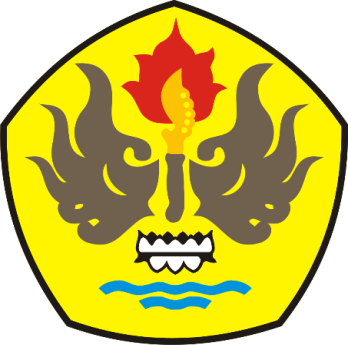 FAKULTAS ILMU SOSIAL DAN ILMU POLITIKUNIVERSITAS PASUNDANBANDUNG2016